  1.  Check service information for the specified procedure to follow when checking the 	     brake pad wear indicator system.  Describe specified instructions: ________________		__________________________________________________________________		__________________________________________________________________  2.  What type of brake pad wear indicator system is used on this vehicle? (check all that 	     apply)		  Wear sensor on pads (makes noise when pads are worn)		  Dash warning lamp (triggered by the sensor in the brake)		  Slits cut in the disc brake pads that indicate minimum allowable thickness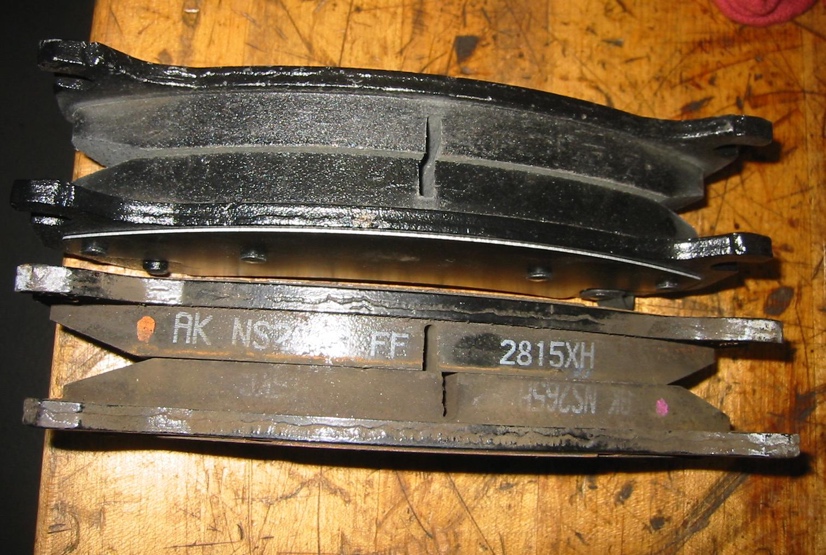   3.  Based on the inspection of the brake pad wear indicator system, what is the needed 	     action?		_________________________________________________________________